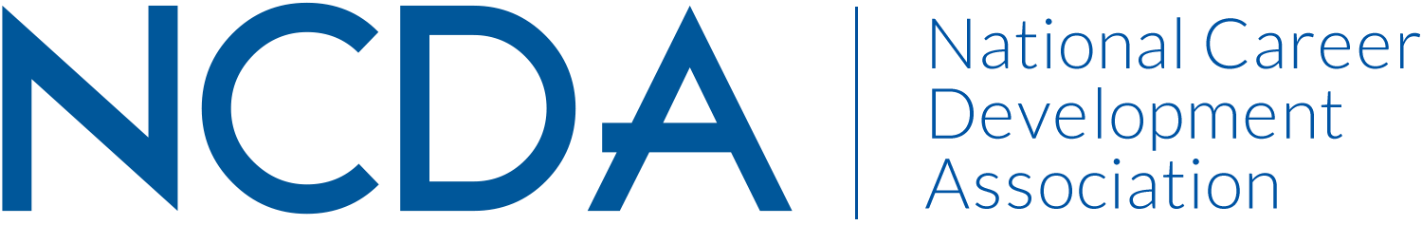 Annual ReportAWARDS COMMITTEE 2020–2021Board LiaisonCeleste Hall, celeste10463@comcast.netContinuing Co-Chair						New Co-Chair (as of October 2021)Amanda Cox							Gaeun Seo, Ph.D.					Associate Director, Career Education	Senior Associate Director, Graduate Student	       	       and Professional Connections					Development  University of Illinois at Urbana-Champaign			Princeton University	217-333-0820							609-258-3325aacox@illinois.edu						gseo@princeton.edu                                                Exiting Co-Chair (as of October 2021)                     Jody Patterson                     Associate Director, Career Exploration                      Kent State University                     330-672-8370	                       jrpatter@kent.edu	List Committee Members (no contact information required):Jessica AyubCarmen CroonquistDarren GregoryAndra D’AmicoMarie HaraburdaNatalie KauffmanMichael StebletonSheri YoungMarie	SmithJeremiah WongActivities Since Mid-Year Report (March 2021)Awarded 11 recipients for 2021 awards cycleCreated and shared press releases for each awards recipient for this cycle (will confirm if this is an ongoing committee ask) Struggled with overall committee engagement – likely result of COVID-19/navigating a challenging environment for allKen Hoyt Award will be discontinued – donor funding ran out this year and they decided to not renew – this category has been taken off the awards web page to reflect this transitionProjected Plans through fiscal year end (September 30th)Increase the number of submissions for the next awards cycleContinue to enhance winner experience for 2022 awards cycle:  research peer practices for award submissions to help evaluate our process; gather new ideas (or update prior practices) to enhance notification and celebration for 2022 in-person conferenceConnect with HQ on updating winner seals for 2022Revamp how awards recipients are listed on web – similar to how Fellows has prior award recipients listed - this will require an edit to our committee’s process post awards decisions as well Increase the number of committee members within Awards CommitteeCreate tailored marketing plan in collaboration with HQ including member updates and email to all members